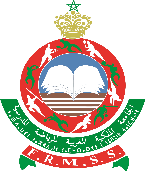 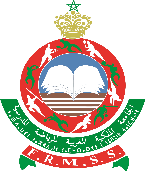 بطاقة الترشيح لمنصب مستشار (ة) تقني (ة) مدرسي  (ة) خاصة بأطر مادة التربية البدنية والرياضة (مرفق 1)                        (1)    مستشار تقني إقليمي               مستشار تقني جهوي             مستشار تقني وطني التخصص الرياضي الشواهد والدبلومات المحصل عليها (2)المشاركة في البطولات الرياضية المدرسية خلال السنوات 3 الأخيرة		الاستفادة و/ أو تأطير دورات تكوينية خلال السنوات 3 الأخيرة                   (1)   ضع علامة في المنصب المراد الترشح له. ـ الإسم والنسب: .................................................................ـ رقم التأجير: .....................................................ـ الإطار: .........................................................................ـ المهمة الحالية: ..................................................ـ مقر العمل: .....................................................................ـ البريد الإلكتروني: ..............................................ـ المديرية الإقليمية: ..........................................................ـ الأكاديمية : .............................................النوع الرياضي: .............................................الشهادة أو الدبلومالتاريخالمكانالجهة المانحةالبطولة  إقليميةجهويةوطنية النوع الرياضيعدد المشاركات كحكم عدد المشاركات كمؤطردورة تكوينيةالنوع الرياضي عددها كمستفيدعددها كمؤطر  تدريس التربية البدنية والرياضيةالتحكيم  التدريب توقيع المعني (ة) بالأمر يشهد على صحة المعطياترأي وتوقيع السيد (ة) الرئيس (ة) المباشر  للجامعة (ة)